Sample Assessment Outline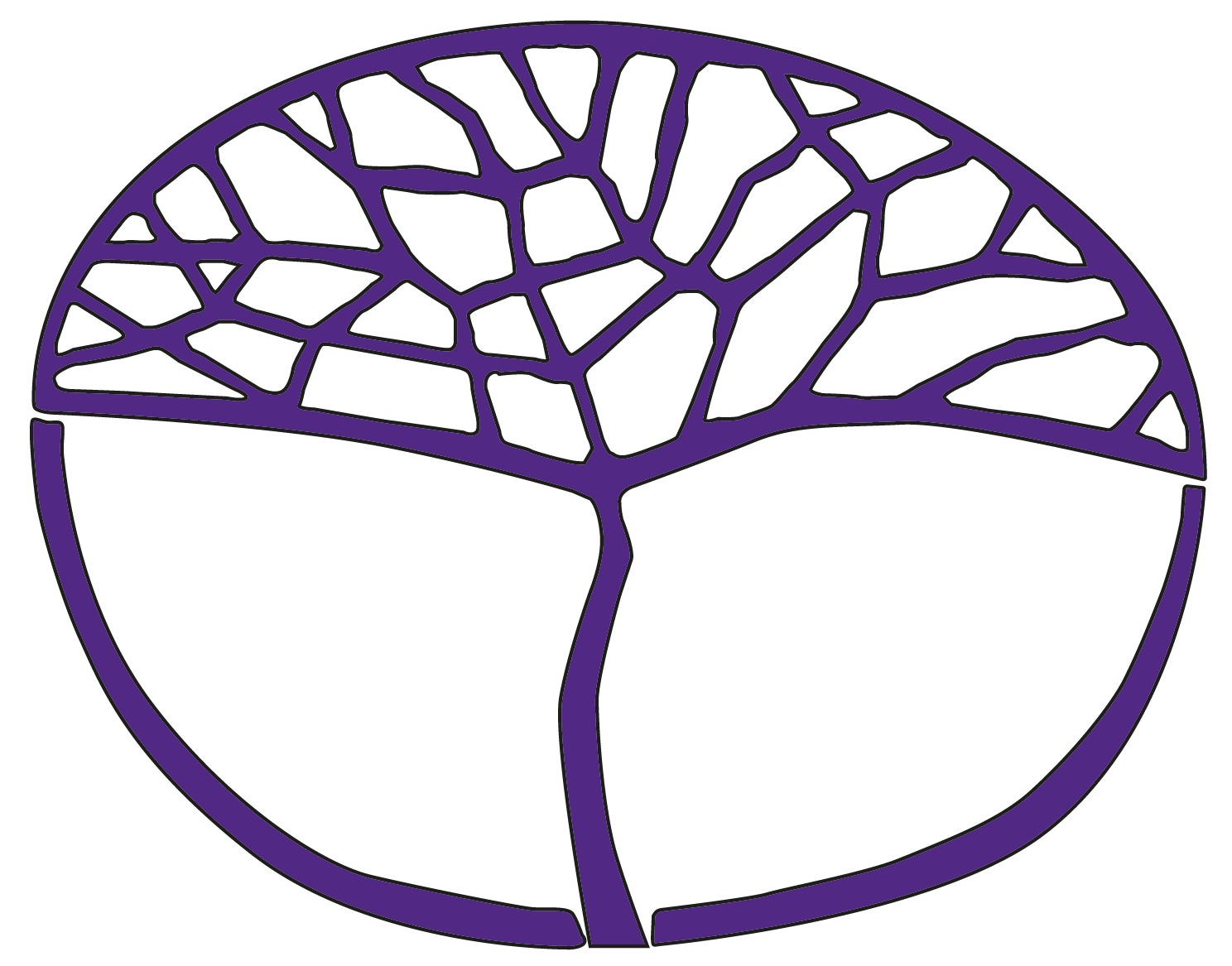 Aboriginal and Intercultural StudiesGeneral Year 12 Acknowledgement of CountryKaya. The School Curriculum and Standards Authority (the Authority) acknowledges that our offices are on Whadjuk Noongar boodjar and that we deliver our services on the country of many traditional custodians and language groups throughout Western Australia. The Authority acknowledges the traditional custodians throughout Western Australia and their continuing connection to land, waters and community. We offer our respect to Elders past and present.Copyright© School Curriculum and Standards Authority, 2023This document – apart from any third-party copyright material contained in it – may be freely copied, or communicated on an intranet, for non-commercial purposes in educational institutions, provided that the School Curriculum and Standards Authority (the Authority) is acknowledged as the copyright owner, and that the Authority’s moral rights are not infringed.Copying or communication for any other purpose can be done only within the terms of the Copyright Act 1968 or with prior written permission of the Authority. Copying or communication of any third-party copyright material can be done only within the terms of the Copyright Act 1968 or with permission of the copyright owners.Any content in this document that has been derived from the Australian Curriculum may be used under the terms of the Creative Commons Attribution 4.0 International licence.DisclaimerAny resources such as texts, websites and so on that may be referred to in this document are provided as examples of resources that teachers can use to support their learning programs. Their inclusion does not imply that they are mandatory or that they are the only resources relevant to the course. Teachers must exercise their professional judgement as to the appropriateness of any they may wish to use.Sample assessment outlineAboriginal and Intercultural Studies – General Year 12Unit 3 and Unit 4Assessment type (from syllabus)Assessment 
type weighting (from syllabus)Assessment 
task weightingStart and submission datesAssessment taskInquiry25%10%Semester 1Week 12–15Task 4: Students plan and conduct an inquiry on two Australian First Nations Peoples’ organisations, businesses and/or enterprises. Students are to present their findings as a written report, followed by an in-class written self-reflection completed under test conditions. Inquiry25%15%Semester 2Week 7–10Task 7: Students plan and conduct an inquiry on one Australian First Nations Peoples contemporary form of self-determination and autonomy. Students are to present their findings in an oral/visual format, followed by an in-class panel discussion and written self-reflection completed under test conditions.Response30%10%Semester 1Week 4Task 1: Students develop a written proposal and visual representation showing and explaining the 
interrelationship between language, culture and Country, including the significance of place names and the importance of restoring and using First Nations place names.Response30%5%Semester 1Week 6Task 2: A series of short-answer questions based on sources and Unit 1 Overview content, conducted in class under test conditions.Response30%15%Semester 2Week 6Task 6: A series of short-answer questions based on sources and Unit 2 Overview content, conducted in class under test conditions.Social action30%15%Semester 1Week 7–11Task 3: Students individually or collaboratively plan, design and implement a culturally appropriate social action project, which involves educating members of the school community about one environmental and one cultural issue concerning the use and management of natural resources for one Australian First Nations People and one international First Nations People. This is followed by an in-class written reflection completed under test conditions.Social action30%15%Semester 2Week 11–15Task 8: Students individually or collaboratively plan, design and implement a social action project, which involves educating members of the school community about Reconciliation in Australia and at a global level, to explore how individuals and communities can actively contribute to Reconciliation.Externally Set Task15%15%Semester 1Week 14Task 5: A written task or item or set of items of 50 minutes’ duration developed by the School Curriculum and Standards Authority and administered by the school.Total100%100%